Муниципальное бюджетное дошкольное образовательное учреждение детский сад «Светлячок» Смоленского района Смоленской областиСАМООБРАЗОВАНИЕ(рисование в нетрадиционной технике набрызг по трафарету)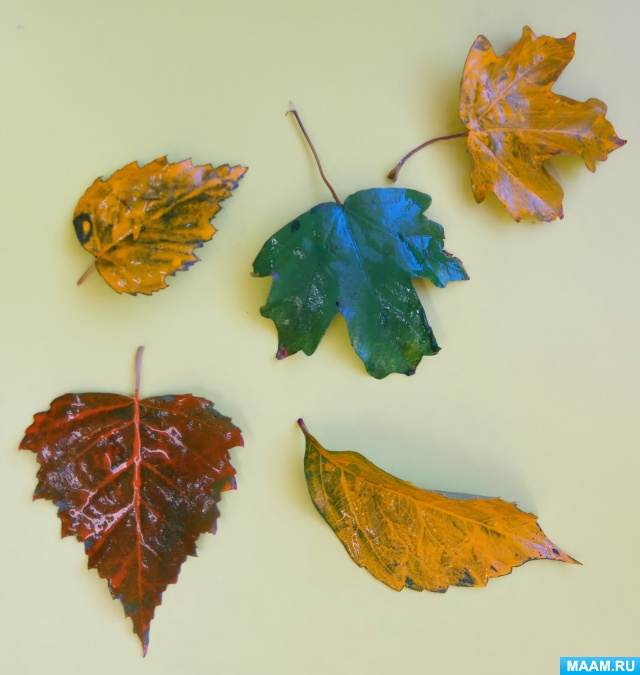 Выполнила воспитатель:Малашенкова В.В.2020 годЦель: знакомство с нетрадиционной техникой рисования набрызг по трафарету.Задачи: показать детям возможность получения изображения с помощью техники «набрызг»; развивать творческое мышление, воображение и восприятие; соединять и комбинировать простые элементы; развивать координацию рук.Материал: вырезанные листики или трафареты, краски, кисточка, щётка, салфетки.Ход работы:- Послушайте стихотворение «Листопад» Ю. Капотова.Опавшей листвы разговор еле слышен:Мы с клёнов… Мы с яблонь… Мы с вишен…С осинки…С черёмухи…С дуба… С берёзы…Везде листопад: на пороге морозы!Давайте попробуем сохранить всю красоту осени в наших рисунках. Мы будем рисовать осенний букет при помощи «набрызга» по трафарету.Но сначала отгадайте, с каких деревьев опали наши листики (берёза, осина, клён, рябина…).Пальчиковая гимнастика:Ветер по лесу летал(Дети делают кистями плавные движения вперед – к груди)Ветер листики считал: Вот дубовый, (Поочередно загибают пальцы на руке)Вот кленовый,Вот рябиновый резной,Вот с березки – золотой,Вот последний лист с осинки Ветер сбросил на тропинку. (Встряхивают кистями рук)Приступаем к работе:Накладываем шаблоны листьев на альбомный лист. Наносим краску на щётку и разбрызгиваем. Затем убираем шаблоны листьев и рисунок готов. (рисование в нетрадиционной технике набрызг по трафарету)Выполнила воспитатель:                                                                        Малашенкова В.В.Материал для работы: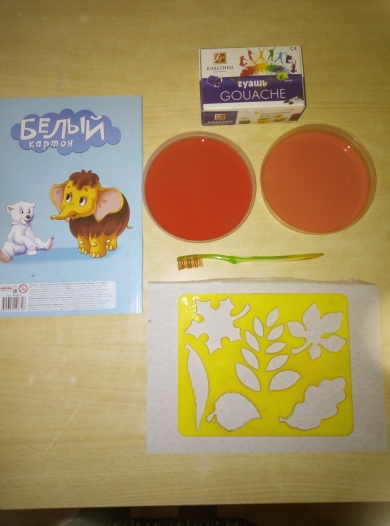 Самостоятельная работа детей: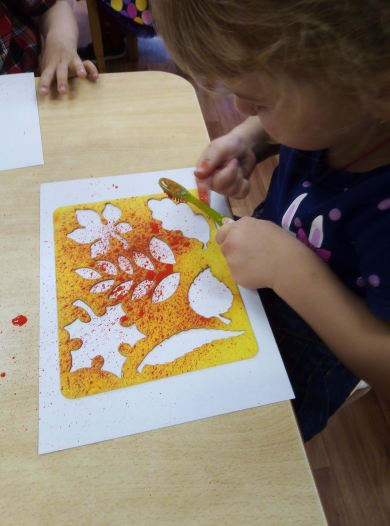 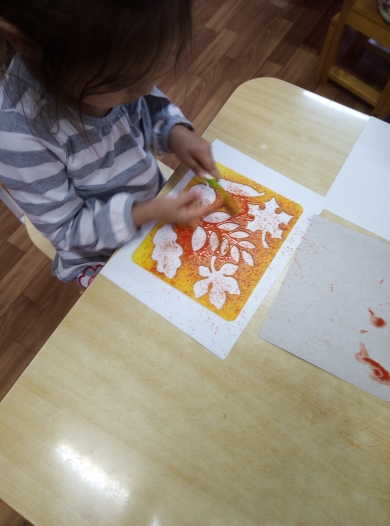 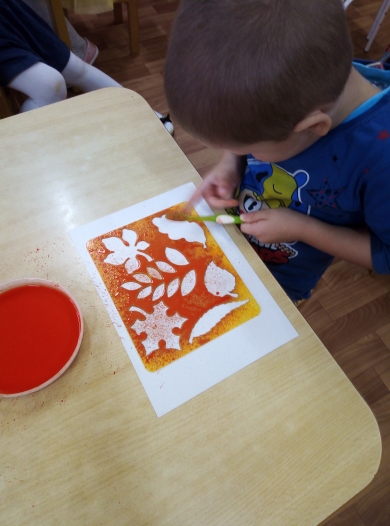 Готовые работы детей: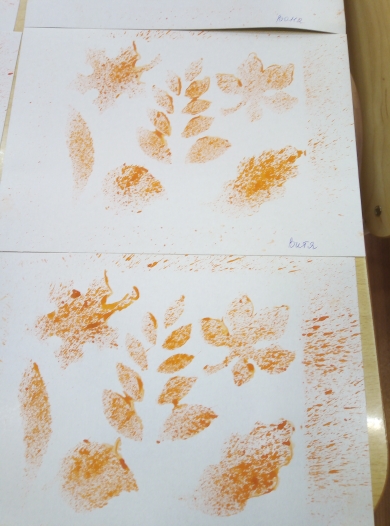 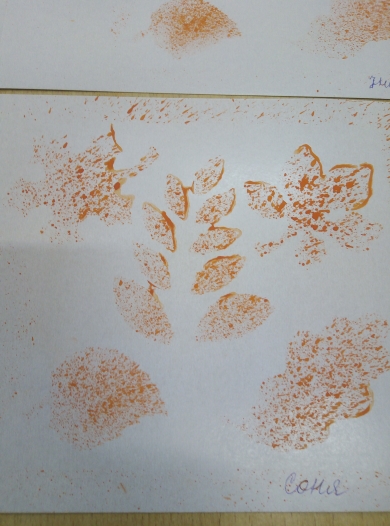 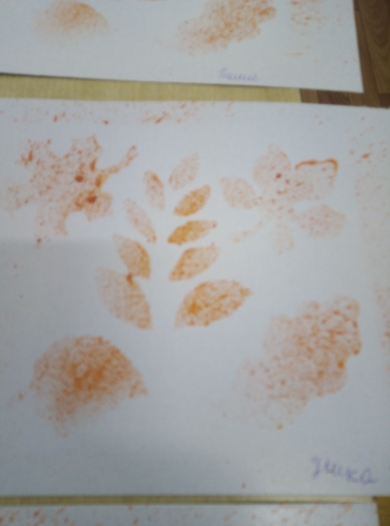 Выставка работ детей: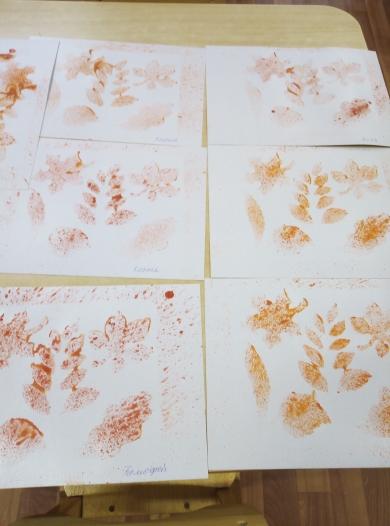 